4 miljoner ska räcka till FedjefjordLagtinget har beviljat 4 miljoner euro för inköp av den begagnade färjan Fedjefjord. I samband med medlens beviljande lovade landskapsregeringen att 4 miljoner euro är det maxtak som färjan ska kosta inklusive anpassningar till åländska farvatten. Därför är det viktigt att lagtinget kräver att detta löfte hålls. De ytterligare 360.000 euro som landskapsregeringen nu aviserar behov av i kommande tilläggsbudget bör därför avvisas. Lagtinget bör kräva att investeringslöftet om max 4 miljoner håller.FÖRSLAGMoment: 75010 Upphandling av sjötrafikÄndring av anslag: - Momentmotivering: Följande mening styks ur anslagsmotiveringen: "Obudgeterade underhålls- och tilläggsskostnader har tillkommit till följd av inköpet av M/S Fedjefjord. Dessa kostnader uppgår till 360.000 euro, varav 60.000 euro redan är budgeterat på investeringsmoment 975000, Fartygs- och färjeinvesteringar. Landskapsregeringen återkommer vid behov med begäran om tilläggsbudget."Mariehamn den 13 maj 2022Camilla Gunell Jessy EckermanNina Fellman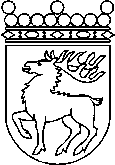 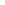 Ålands lagtingBUDGETMOTION nr 47/2021-2022BUDGETMOTION nr 47/2021-2022Lagtingsledamot DatumCamilla Gunell m.fl. 2022-05-13Till Ålands lagtingTill Ålands lagtingTill Ålands lagtingTill Ålands lagtingTill Ålands lagting